 GRUPOS DE TRABAJOMEMORIA FINALEn Tocón, a 5 de Junio de 2019El/La Cordinador/aFdo.: Elisabeth Luque GuillénTÍTULO:“Trabajo por proyectos”TÍTULO:“Trabajo por proyectos”TÍTULO:“Trabajo por proyectos”TÍTULO:“Trabajo por proyectos”TÍTULO:“Trabajo por proyectos”TÍTULO:“Trabajo por proyectos”TÍTULO:“Trabajo por proyectos”TÍTULO:“Trabajo por proyectos”CÓDIGO DEL GT:191811GT012ASESORÍA:  Javier López MedinaASESORÍA:  Javier López MedinaASESORÍA:  Javier López MedinaASESORÍA:  Javier López MedinaASESORÍA:  Javier López MedinaASESORÍA:  Javier López MedinaASESORÍA:  Javier López MedinaCOORDINADOR/AElisabeth Luque GuillénCOORDINADOR/AElisabeth Luque GuillénCOORDINADOR/AElisabeth Luque GuillénCOORDINADOR/AElisabeth Luque GuillénCENTRO: CEIP Federico García LorcaCENTRO: CEIP Federico García LorcaCENTRO: CEIP Federico García LorcaCENTRO: CEIP Federico García LorcaVALORACIÓN CUALITATIVA SI/NOVALORACIÓN CUALITATIVA SI/NO NOHORAS CERTIFICACIÓNCOORDINACIÓNHORAS CERTIFICACIÓNCOORDINACIÓN30HORAS CERTIFICACIÓN PARTICIPANTES20 USO DE LAS PLATAFORMAS USO DE LAS PLATAFORMASSINOCOLABORASe han subido las actas por parte de la coordinaciónxCOLABORALos participantes han hecho uso de la plataforma según lo convenidoxCOLABORASe han subido documentos para la implementación de la formaciónx COLABORASe han generado hilos de debate en el foroxCOLABORASe han utilizado otras herramientas de la plataformaxGrado de consecución de los objetivos     Los objetivos planteados con la realización del grupo de trabajo han sido conseguidos con éxito, hemos integrado el trabajo en el proyecto educativo del centro, hemos realizado tareas al respecto analizando las mimas, hemos tomado el trabajo por proyectos como metodología básica en nuestras programaciones y además de realizar su evaluación.Nivel de interacción entre los participantes          Todos los participantes adscritos al grupo de trabajo han realizado las tareas acordadas  y han interactuado para el buen desarrollo del grupo de trabajo.Grado de aplicación en su contexto educativo El grado de aplicación en el contexto educativo ha sido muy bueno, cualquier actividad ha sido desarrollada y llevada a cabo por nuestro alumnado, consiguiendo muy buenos resultados. Efectos producidos en el aula tras la trasferencia de lo aprendido       Hemos podido llevar a cabo una metodología motivadora y a la vez unificar los aprendizajes, que al contar con grupos mixtos era una de las premisas con las que contábamos para desarrollar este tipo de metodología, además de fomentar la autonomía y seguridad de nuestro alumnado y conseguir un aprendizaje con sentido y significatividad para ellos y ellas.Productos, evidencias de aprendizaje que se han adquirido       Las principales evidencias de aprendizaje que se han adquirido están relacionadas con fases para el desarrollo de un proyecto, cómo llevarlas a cabo y qué actividades realizar en cada una de esas fases.Destacar aspectos que hayan resultado interesantes     Uno de los aspectos más importantes a destacar es la motivación del alumnado ante una nueva actividad, con una metodología más lúdica, participativa y dinámica, donde ellos mismos, son los creadores de su conocimiento, con la ayuda y directrices que sus tutores les van dando.Destacar aspectos susceptibles de mejora      Quizá haya sido ambicioso el plantear un proyecto para todo el centro, incluyendo los ciclos de Educación Infantil y Primaria. Aunque a veces pueden coincidir, los intereses y necesidades del alumnado de primaria, dista mucho de los de infantil.	VALORACIÓN CUALITATIVA 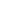 En caso de haberse solicitado, indicar los requisitos que se han cumplido y las evidencias de ello que se han aportadoINTENCIÓN DE CONTINUAR EL PRÓXIMO CURSO (SI/NO) SIRelación de miembros del grupo que han realizado al menos el 80% de las actuaciones planificadas de las ha sido responsable (se incluye la coordinación)Relación de miembros del grupo que han realizado al menos el 80% de las actuaciones planificadas de las ha sido responsable (se incluye la coordinación)Relación de miembros del grupo que han realizado al menos el 80% de las actuaciones planificadas de las ha sido responsable (se incluye la coordinación)Relación de miembros del grupo que han realizado al menos el 80% de las actuaciones planificadas de las ha sido responsable (se incluye la coordinación)APELLIDOS Y NOMBREDNICENTRONº HORAS Lara Moya, Trinidad24227985S CEIP Federico García Lorca20Luque Guillén, Elisabeth 14630350GCEIP Federico García Lorca30Muñoz Salas, Nuria44289494G CEIP Federico García Lorca20Serrano Pérez, Daniel 44273558FCEIP Federico García Lorca20Molina Tirado, Rosa Mª74619839CEIP Federico García Lorca20Muñoz Aledo, Lidia48650924JCEIP Federico García Lorca20